БАШКОРТОСТАН РЕСПУБЛИКАҺЫБӨРЙӘН РАЙОНЫМУНИЦИПАЛЬ РАЙОНЫНЫҢИСКЕ СОБХАНҒОЛ АУЫЛ  СОВЕТЫ АУЫЛ БИЛӘМӘҺЕ СОВЕТЫ453580, Иске Собхангол ауылы,Салауат урамы, 38. тел. (34755) 3-68-00СОВЕТ СЕЛЬСКОГОПОСЕЛЕНИЯ СТАРОСУБХАНГУЛОВСКИЙ СЕЛЬСОВЕТМУНИЦИПАЛЬНОГО РАЙОНАБУРЗЯНСКИЙ РАЙОНРЕСПУБЛИКИ БАШКОРТОСТАН453580, с. Старосубхангуловоул. Салавата, 38 тел. (34755) 3-68-00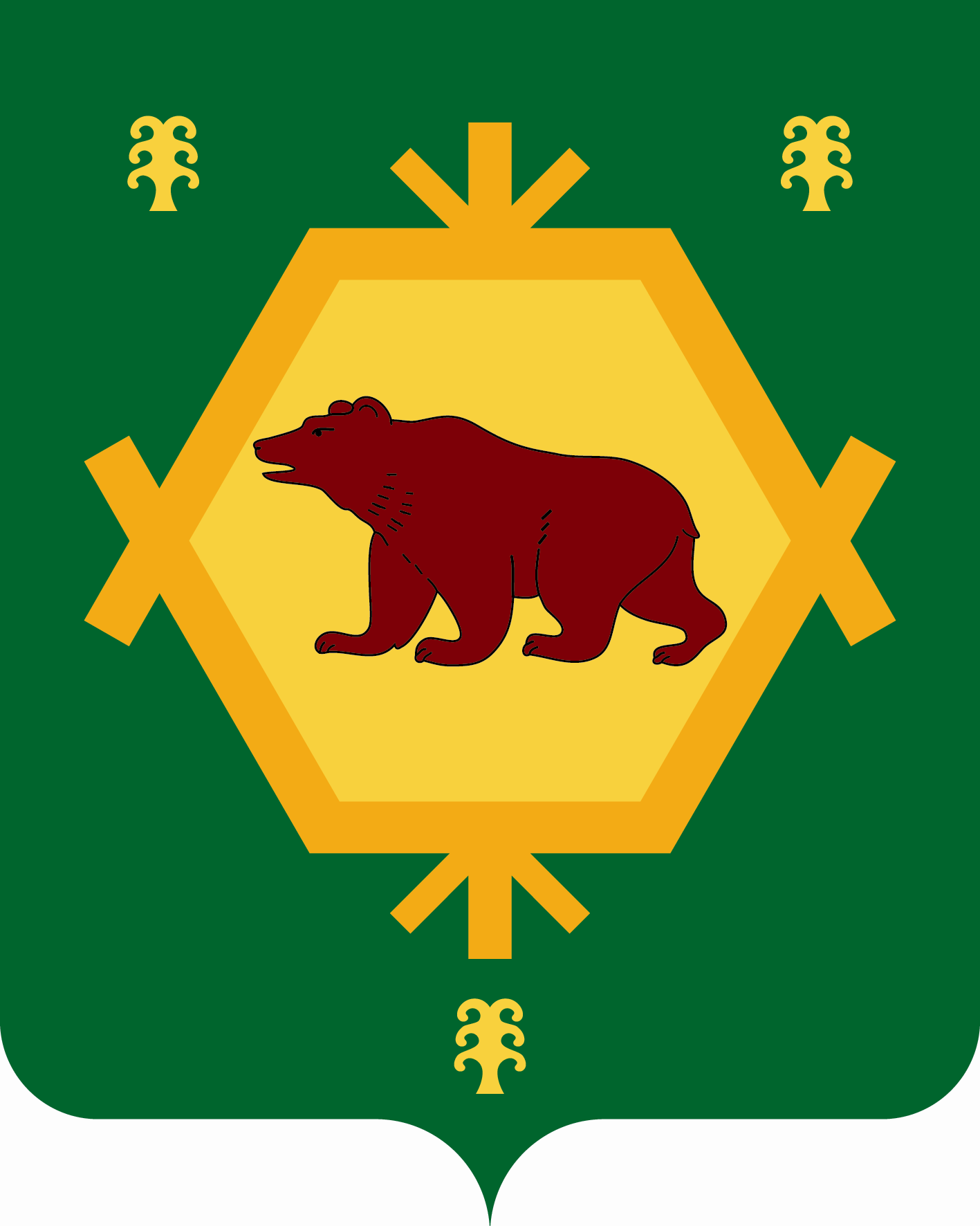 _________________________________________________________________________          ҠАРАР                                                                                     РЕШЕНИЕ «14»  июнь  2017  йыл               №3- 17/99              “14” июня 2017  годаО внесении изменений в  решение Совета сельского поселения Старосубхангуловский сельсовет муниципального района Бурзянский районот 23 декабря 2015 года №3-4/21 «Об утверждении структуры Администрации сельского поселения Старосубхангуловский сельсовет муниципального района Бурзянский район Республики Башкортостан»	Руководствуясь Федеральным законом от 06 октября 2003 года                    № 131 - ФЗ «Об общих принципах организации местного самоуправления в Российской Федерации», Законами Республики Башкортостан от 18 марта 2005 года N162-з  "О местном самоуправлении в Республике Башкортостан", от 16 июля 2007 года N 453-з "О муниципальной службе в Республике Башкортостан" от 07 декабря 2012 года №617-з «О реестре должностей муниципальной службы в Республике Башкортостан» соответствии Уставом сельского поселения Старосубхангуловский  сельсовет муниципального района Бурзянский район Республики Башкортостан Совет сельского поселения Старосубхангуловский сельсовет муниципального района Бурзянский район  РЕШИЛ:Внести изменения в решение Совета сельского поселения Старосубхангуловский сельсовет муниципального района Бурзянский район от 23 декабря 2015 года №3-4/21 «Об утверждении структуры Администрации сельского поселения Старосубхангуловский сельсовет муниципального района Бурзянский район».Ввести в структуру Администрации сельского поселения Старосубхангуловский сельсовет муниципального района Бурзянский район штатную единицу помощника главы администрации.Утвердить графическую структуру Администрации сельского поселения Старосубхангуловский сельсовет муниципального района Бурзянский район в новой редакции согласно приложению к настоящему решению.Настоящее решение обнародовать  путем размещения на информационном стенде в здании администрации сельского поселения Старосубхангуловский сельсовет муниципального района Бурзянский район   Республики Башкортостан. Контроль за исполнением настоящего решения возложить на постоянную комиссию Совета по бюджету, налогам, вопросам собственности и социально-гуманитарным вопросам.Настоящее решение вступает с 1 июля 2017 года.Глава сельского поселения					               И.Б. КаскинбаевПриложение К решению Совета СП Старосубхангуловский сельсоветОт «14»  июня 2017 г. №3-17/99Структура администрации сельского поселения Старосубхангуловский сельсовет муниципального района Бурзянский район Управляющий делами СП Старосубхангуловский сельсовет	         Л.М. ЗайнетдиноваГлава администрации сельского поселенияПомощник главы администрации Специалист  1 категории (Воен.уч.раб.)Специалист  2 категории   (по зем.вопр.)Специалист  2 категорииУборщица служебных помещений№ п/пНаименование структурных подразделений и должностейКоличество штатных единицРаздел 1. Должность муниципальной службыРаздел 1. Должность муниципальной службыРаздел 1. Должность муниципальной службы1Глава администрации сельского поселения 12Помощник главы администрации 13Управляющий делами 14Специалист  1 категории (Воен.уч.раб.)     15Специалист  2 категории   (по зем.вопр.)   16Специалист  2 категории                              12. Работники, занимающие должности и профессии, не отнесенные к должностям муниципальной службы, и осуществляющих техническое обеспечение деятельности2. Работники, занимающие должности и профессии, не отнесенные к должностям муниципальной службы, и осуществляющих техническое обеспечение деятельности2. Работники, занимающие должности и профессии, не отнесенные к должностям муниципальной службы, и осуществляющих техническое обеспечение деятельности7Делопроизводитель 18Уборщик производственных и служебных помещений0,59Водитель автомобиля 110Уборщик территорий0,5Итого Итого 9